1. pielikums
Ministru kabineta
2011. gada 29. marta 
noteikumiem Nr. 245(Pielikums MK 05.01.2016. noteikumu Nr. 18 redakcijā, kas grozīta ar MK 05.06.2018. noteikumiem Nr. 322; 8.4. apakšpunkts stājas spēkā 01.01.2019.; sk. grozījumu 2. punktu)Iesniegums speciālās atļaujas (licences) saņemšanaiPatērētāju tiesību aizsardzības centram1. Informācija par kapitālsabiedrību2. Kapitālsabiedrības kontaktpersona3. Ziņas par komercdarbības veikšanas (klientu apkalpošanas) vietu (adresi) vai vietām un kapitālsabiedrības interneta vietni, kurā tiek piedāvāti informācijas sabiedrības pakalpojumi (ja kapitālsabiedrība tādus sniedz):3.1. ziņas par komercdarbības veikšanas (klientu apkalpošanas) vietu (adresi) vai vietām3.2. ziņas par kapitālsabiedrības interneta vietni (vietnēm), kurā patērētājiem tiek vai tiks piedāvāti informācijas sabiedrības pakalpojumi4. Informācija par kreditēšanas pakalpojumu veidiem, kurus kapitālsabiedrība piedāvā vai plāno piedāvāt patērētājamPiezīme. * Ja nepieciešams, tabulu papildina ar jaunām ailēm.5. Informācija par to kapitālsabiedrības darbinieku kompetenci patērētāju kreditēšanas pakalpojumu sniegšanā, kuri sniedz vai sniegs kreditēšanas pakalpojumus patērētājam, un informācija par to, kā darbinieku kompetence tiek nodrošināta (piemēram, darbinieku atlases metodes, prasības darbinieku izglītībai, darbinieku apmācības programmas un citas darbības)6. Lūdzu izsniegt speciālo atļauju (licenci) patērētāju kreditēšanas pakalpojumu sniegšanai Latvijas Republikā no _____. gada ___.__________.*Piezīme. * Aizpilda, ja paredzēts, ka patērētāju kreditēšanas pakalpojumu sniegšana tiks uzsākta ne agrāk kā četrus mēnešus pēc tam, kad iesniegts iesniegums speciālās atļaujas (licences) saņemšanai.7. Vēlos saņemt licenci (atzīmēt ar X): papīra dokumenta formā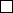  elektroniska dokumenta formā elektronisko dokumentu apriti regulējošajos normatīvajos aktos noteiktajā kārtībā8. Apliecinu, ka:8.1. kapitālsabiedrībai ir izstrādāta kārtība, kādā sniedz patērētāju kreditēšanas pakalpojumus, izskata patērētāju sūdzības un izvērtē patērētāja spēju atmaksāt kredītu;8.2. kapitālsabiedrības darbinieki ir kompetenti patērētāju kreditēšanas pakalpojumu sniegšanā;8.3. ja kapitālsabiedrība piedāvā vai plāno piedāvāt patērētājam kreditēšanas līgumu, kuru noslēdzot patērētājs nodod kapitālsabiedrības glabāšanā kā nodrošinājumu kādu kustamu lietu:8.3.1. visas telpas, kurās tiek veikta vai plānota pakalpojumu sniegšana patērētājam un ķīlu uzglabāšana, atbilst patērētāja kreditēšanas noteikumu prasībām;8.3.2. ir noslēgti vai tiks noslēgti līgumi ar apsardzes komersantiem, kuri darbojas saskaņā ar Apsardzes darbības likumu, lai nodrošinātu pakalpojuma sniegšanas vietu atbilstību patērētāja kreditēšanas noteikumu prasībām;8.3.3. ir apdrošināta civiltiesiskā atbildība par kapitālsabiedrības darbības vai bezdarbības dēļ nodarīto kaitējumu kapitālsabiedrības glabāšanā nodotajai ķīlai;8.4. kapitālsabiedrībai ir izstrādāta noziedzīgi iegūtu līdzekļu legalizācijas un terorisma finansēšanas novēršanas iekšējās kontroles sistēma.9. Apliecinu, ka esmu informēts par pienākumu saskaņā ar Ministru kabineta 2011. gada 29. marta noteikumu Nr. 245 "Noteikumi par speciālo atļauju (licenci) patērētāju kreditēšanas pakalpojumu sniegšanai" 25. un 27. punktu sniegt Patērētāju tiesību aizsardzības centram informāciju par komersanta nosaukuma, juridiskās adreses, kā arī citu šajā iesniegumā un tam pievienotajos dokumentos sniegto ziņu izmaiņām 10 dienu laikā pēc attiecīgo izmaiņu veikšanas.10. Apliecinu, ka esmu informēts par to, ka nepatiesas vai maldinošas informācijas sniegšana Patērētāju tiesību aizsardzības centram ir pārkāpums, kura dēļ speciālās atļaujas (licences) saņemšana var tikt atteikta vai izsniegtā speciālā atļauja (licence) var tikt anulēta. Par komercdarbību bez speciālās atļaujas (licences) Latvijas tiesību aktos ir paredzēta gan administratīvā atbildība, gan kriminālatbildība.Pielikumā (atzīmēt ar X): izziņa par kriminālo un administratīvo sodāmību no personas pastāvīgās dzīvesvietas valsts iestādes, kas uztur informāciju par sodāmību saskaņā ar attiecīgās valsts likumiem (ja kapitālsabiedrības padomes (ja tāda ir izveidota) vai valdes loceklis ir ārvalstnieks) pilnvarotā pārstāvja pilnvara (ja iesniegumu iesniedz pilnvarotais pārstāvis) citi dokumenti (norādīt, kādi) ______________________________________________________________________________________Piezīme. * Dokumenta rekvizītus "datums" un "paraksts" neaizpilda, ja elektroniskais dokuments ir sagatavots atbilstoši normatīvajiem aktiem par elektronisko dokumentu noformēšanu.Kapitālsabiedrības nosaukums (firma)Reģistrācijas numurs komercreģistrā (vai līdzvērtīgā kompetentā iestādē citā Eiropas Savienības vai Eiropas Ekonomikas zonas valstī, kurā kapitālsabiedrība ir reģistrēta)Juridiskā adreseTālruņa numursFaksa numursE-pasta adreseVārds, uzvārdsTālruņa numursFaksa numursE-pasta adreseKlientu apkalpošanas vietas nosaukums (ja ir)AdresePiedāvātais kreditēšanas pakalpojumsInterneta vietnes adresePiedāvātais kreditēšanas pakalpojumsKredīta veids (atzīmēt ar X)Kredīta veids (atzīmēt ar X)Nodrošinājums (atzīmēt ar X)Īss pakalpojuma raksturojumsHipotēku kredīts nekustamā īpašuma iegādeiCits kredīts nekustamā īpašuma iegādei, kas nav hipotēku kredītsCits kredīts, kas nodrošināts ar nekustamā īpašuma hipotēku (norādīt, kāds) ___________________________Kredīts pret kustamas lietas ķīlu (lombardu kredīts)Kredīts patēriņa preču vai pakalpojumu iegādeiFinanšu līzingsOperatīvais līzingsNorēķinu karšu kredītsCits (norādīt, kāds)* ______________________________Komersanta amatpersona(vārds, uzvārds)(paraksts*)(datums*)